Ek-13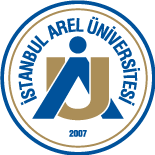 İSTANBUL AREL ÜNİVERSİTESİ DERS DÖNEM DEĞİŞİKLİĞİ FORMU ……………………..……. FAKÜLTESİ/MYO/LEE……………………..……. BÖLÜMÜ/PROGRAMI/ABD……………………..……. FAKÜLTESİ/MYO/LEE……………………..……. BÖLÜMÜ/PROGRAMI/ABD……………………..……. FAKÜLTESİ/MYO/LEE……………………..……. BÖLÜMÜ/PROGRAMI/ABD……………………..……. FAKÜLTESİ/MYO/LEE……………………..……. BÖLÜMÜ/PROGRAMI/ABD……………………..……. FAKÜLTESİ/MYO/LEE……………………..……. BÖLÜMÜ/PROGRAMI/ABD……………………..……. FAKÜLTESİ/MYO/LEE……………………..……. BÖLÜMÜ/PROGRAMI/ABD……………………..……. FAKÜLTESİ/MYO/LEE……………………..……. BÖLÜMÜ/PROGRAMI/ABD……………………..……. FAKÜLTESİ/MYO/LEE……………………..……. BÖLÜMÜ/PROGRAMI/ABD……………………..……. FAKÜLTESİ/MYO/LEE……………………..……. BÖLÜMÜ/PROGRAMI/ABDDÖNEMİ DEĞİŞTİRİLEN DERSLERDÖNEMİ DEĞİŞTİRİLEN DERSLERDÖNEMİ DEĞİŞTİRİLEN DERSLERDÖNEMİ DEĞİŞTİRİLEN DERSLERDÖNEMİ DEĞİŞTİRİLEN DERSLERDÖNEMİ DEĞİŞTİRİLEN DERSLERDÖNEMİ DEĞİŞTİRİLEN DERSLERDÖNEMİ DEĞİŞTİRİLEN DERSLERDÖNEMİ DEĞİŞTİRİLEN DERSLERESKİ KODUESKİ YYZ/SYENİ KODUZ/SYENİ YYDERS ADIT-U-KAKTS